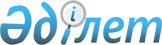 О внесении изменения в постановление Правительства Республики Казахстан от 7 октября 2014 года № 1060 "Об утверждении перечня концессионных проектов особой значимости"Постановление Правительства Республики Казахстан от 21 февраля 2019 года № 82.
      В соответствии с подпунктом 8) статьи 1 Закона Республики Казахстан от 7 июля 2006 года "О концессиях" Правительство Республики Казахстан ПОСТАНОВЛЯЕТ:
      1. Внести в постановление Правительства Республики Казахстан от 7 октября 2014 года № 1060 "Об утверждении перечня концессионных проектов особой значимости" (САПП Республики Казахстан, 2014 г., № 61, стр. 569) следующее изменение:
      перечень концессионных проектов особой значимости, утвержденный указанным постановлением, изложить в следующей редакции:
      "
      2. Настоящее постановление вводится в действие со дня его подписания.
					© 2012. РГП на ПХВ «Институт законодательства и правовой информации Республики Казахстан» Министерства юстиции Республики Казахстан
				
№ п/п
Наименование
1
2
1. Существующие объекты государственной собственности, улучшение и эксплуатация которых будут осуществлены на основе договоров концессии
1. Существующие объекты государственной собственности, улучшение и эксплуатация которых будут осуществлены на основе договоров концессии
2. Объекты, строительство и эксплуатация которых будут осуществлены на основе договоров концессии
2. Объекты, строительство и эксплуатация которых будут осуществлены на основе договоров концессии
1.
Строительство и эксплуатация автомобильной дороги "Большая Алматинская кольцевая автомобильная дорога (БАКАД)"
2.
Строительство и эксплуатация автомобильных дорог Туркестанской области, I-технической категории с 4-х полосным движением".
      Премьер-Министр
Республики Казахстан 

Б. Сагинтаев
